c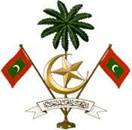 ކްރިމިނަލް ކޯޓުމާލެ،ދިވެހިރާއްޖެ                                                               ނަންބަރު: 145/RNM/20___ /____ރަޖިސްޓްރާރގެ ނިންމުން އަލުން ބަލައިދިނުމަށް އެދި ހުށަހަޅާ ފޯމުނިންމުން އަލުން ބަލައިދިނުމަށްއެދި ހުށަހަޅާ ފަރާތް:ރަޖިސްޓްރާރ ނިންމި ގޮތުގެ ޚުލާޞާ:------------------------------------------------------------------------------------------------------------------------------------------------------------------------------------------------------------------------------------------------------------------------------------------------------------------------ރަޖިސްޓްރާރގެ ނިންމުން ރަނގަޅުނޫންކަމަށް ފެންނަ ސަބަބުތައް: (ރަނގަޅުނޫންކަމަށް ހުށަހަޅާ ކަންތައްތައް ސާބިތުކުރުމަށް ހުށަހަޅާ ލިޔުންތައް ލިސްޓްކޮށް، މިފޯމާއެކު ހުށަހަޅަންވާނެއެވެ.)--------------------------------------------------------------------------------------------------------------------------------------------------------------------------------------------------------މައްސަލަ ހުށަހަޅާ ފަރާތުން އެދޭގޮތް:------------------------------------------------------------------------------------------------------------------------------------------------------------------------------------------------------------------------------------------------------------------------------------------------------------------------މި ފޯމު ފުރުމުގައި ދީފައިވާ މަޢުލޫމާތަކީ، ތެދު މަޢުލޫމާތު ކަމަށް އިޤްރާރުވަމެވެ.ހުށަހަޅާ ފަރާތުގެ ނަން:---------------------------------------  ސޮއި:-----------------------------------ހުށަހަޅަނީ ޤާނޫނީ ޝަޚްޞެއްނަމަ އެތަނެއްގެ ތައްގަނޑު:ތާރީޚް:----------------------------------------------މުހިންމު މަޢުލޫމާތުމި ފޯމުގައިއެކި ބޭނުންތަކަށް ކަނޑައަޅާފައިވާ ތަންތަނުގައި އެ ނަންބަރެއްގައި ދޭންޖެހޭ މައުލޫމާތު ލިޔާނެޖާގަނެތްނަމަ މި ފޯމާ އެއްގޮތަށް ތައްޔާކުރުކޮށްފައިވާ ލިޔުމަކުން މައްސަލަ ހުށަހެޅިދާނެއެވެ.މި ފޯމުގައި ފުރިހަމަކުރަންޖެހޭ މަޢުލޫމާތު ފުރިހަމަނުވާ ފޯމާއި، ފޯމާއެކު ހުށަހަޅަންޖެހޭ ލިޔުންތައް ހުށަހަޅާފައިނުވާ ފޯމާއި، މި ފޯމުގެ ނަމޫނާއާ ތަފާތުގޮތަކަށް ހުންނަ ފޯމު ބަލައިނުގަނެވޭނެއެވެ.ފޯމާއެކު ހުށަހަޅަންޖެހޭ ލިޔުންތައްހުށަހަޅާ ފަރާތުގެ އައިޑެންޓިޓީ ކާޑުގެ ކޮޕީއަލުން ބަލައިދިނުމަށްއެދި ހުށަހަޅާ ރަޖިސްޓްރާރގެ ނިންމުމުގެ ކޮޕީރަޖިސްޓްރާރގެ ނިންމުން ރަނގަޅުނޫންކަން ސާބިތުކުރުމަށް ހުށަހަޅާ ލިޔުމެއްވާނަމަ އެ ލިޔުމުގެ ކޮޕީ      ދައުލަތް މައްސަލައިގެ ފޯމު ނަންބަރު:	----------------------------------------------------------------------ދަޢުވާލިބޭފަރާތުގެ ނަން:---------------------------------------------------------------------------ދަޢުވާލިބޭފަރާތުގެ ދާއިމީ އެޑްރެސް:------------------------------------------------------------------މައްސަލަ ހުށަހެޅި ތާރީޚް:--------------------------------------------------------------------------------      އަމިއްލަ ފުރިހަމަނަން (ޢާއްމު ނަމާއެކު):-------------------------------------------------ފޯނުނަންބަރު:-------------- ދާއިމީ އެޑްރެސް (އަތޮޅާއި ރަށާއިއެކު):--------------------------------------------------------------------މިހާރު ދިރިއުޅޭ އެޑްރެސް (އަތޮޅާއި ރަށާއިއެކު):-----------------------------------------------------------ދިވެހި ރައްޔިތެއްކަން އަންގައިދޭ ކާޑު / ޕާސްޕޯޓު ނަންބަރު:------------------------------------------------ރަސްމީބޭނުމަށްނިމުނުގޮތް:------------------------------------------------------------------------------------------------------------------------------------------------------------------------------------------------------------------